Муниципальное автономное дошкольное образовательное учреждение «Детский сад № . Челябинска». Челябинск, ул. Дзержинского 83-б, тел: 8(351)734-24-88, E-mail: madouds75@yandex.ru Создание условий для организации сюжетных игр во второй группе раннего возрастаВоспитатели МАДОУ «ДС № 75 г. Челябинска»Старцева Е.В., Невежина А.И. 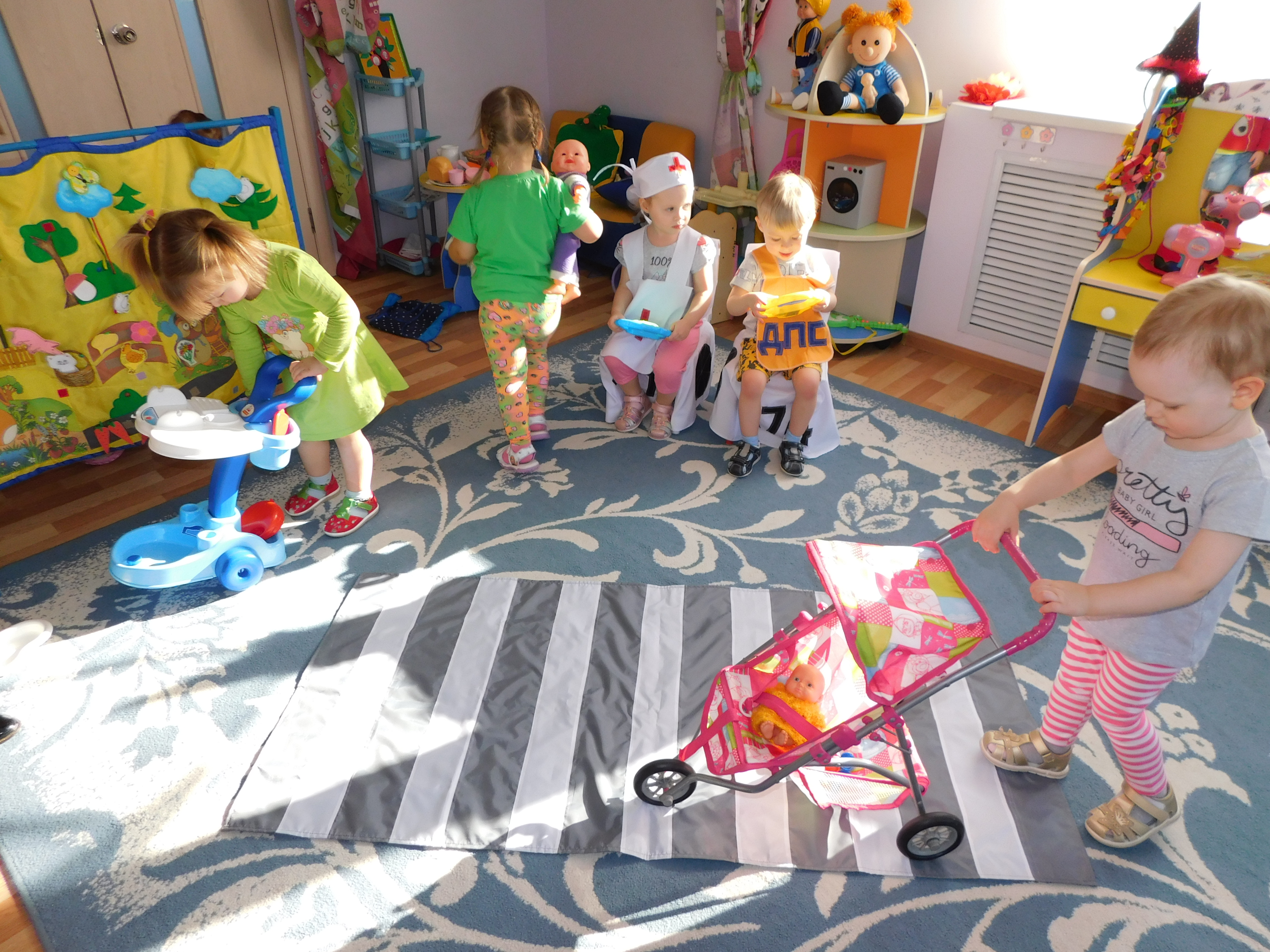 Создание условий для организации сюжетных игр во второй группе раннего возрастаРазвитие  ребенка в группе раннего возраста напрямую зависит от  характера его адаптации к условиям детского сада. Очень важно учитывать интересы детей, их особенности, условия семейного воспитания.В раннем возрасте еще рано говорить о развитии полноценной сюжетной игры с несколькими ролями и развернутым сюжетом, это только два – три игровых действия, обозначенные определенными атрибутами.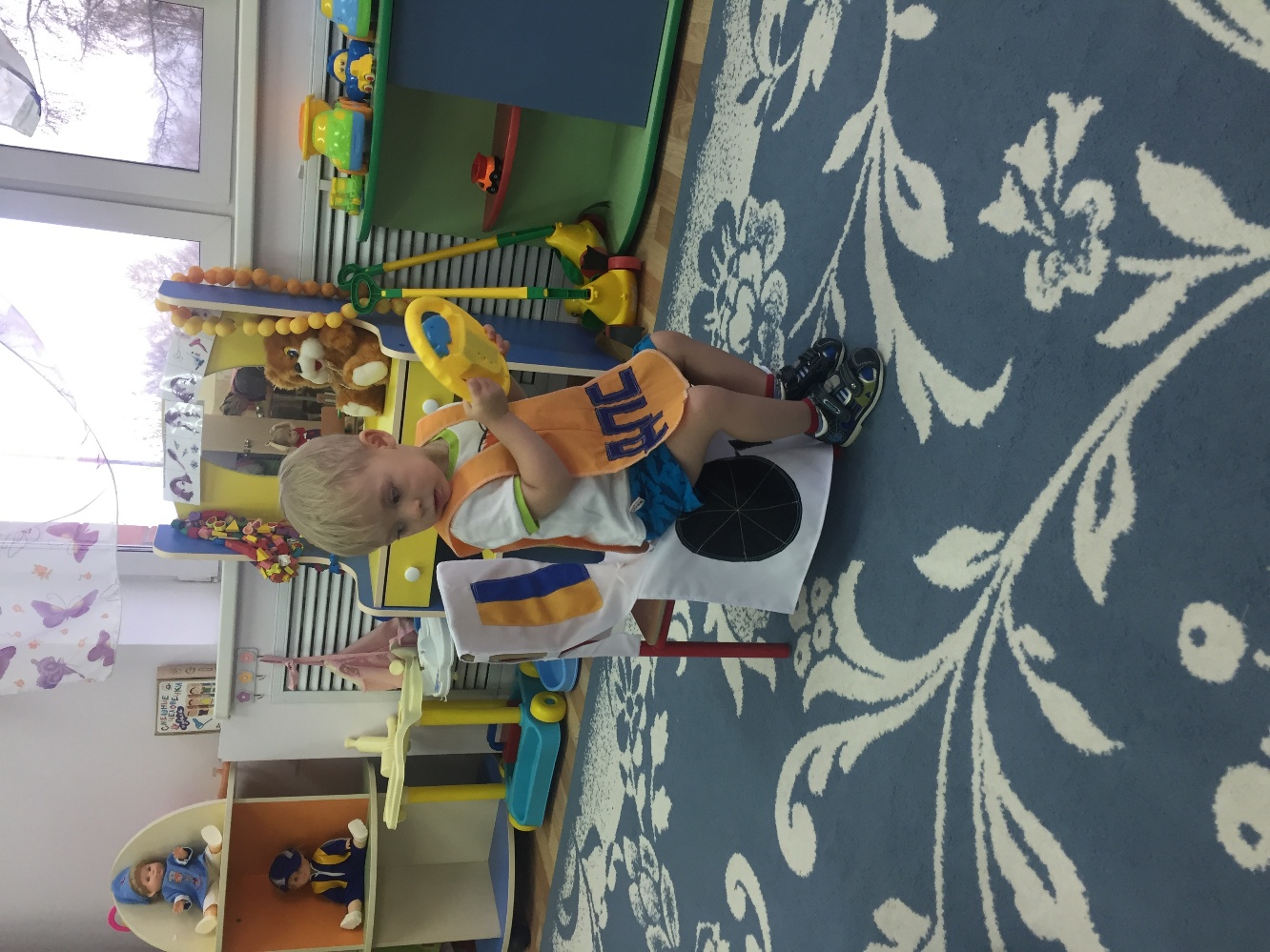 Ребята с удовольствием примеряют элементы костюмов, выполняют знакомые действия с атрибутами, повторяют движения за воспитателями и детьми. При этом нет распределения ролей и прямого игрового взаимодействия, но ребята уже готовы играть рядом, совместно выполнять несложные игровые действия. Для сюжетных игр «Полиция», «Скорая помощь» родители по нашей просьбе сшили чехлы на стульчики – машины, накидки, мягкий жезл, головные уборы. Дети с интересом включаются в совместные игры, любят наряжаться, примеряя на себя роль, а мы, воспитатели, помогаем им поддерживать сюжет игры. 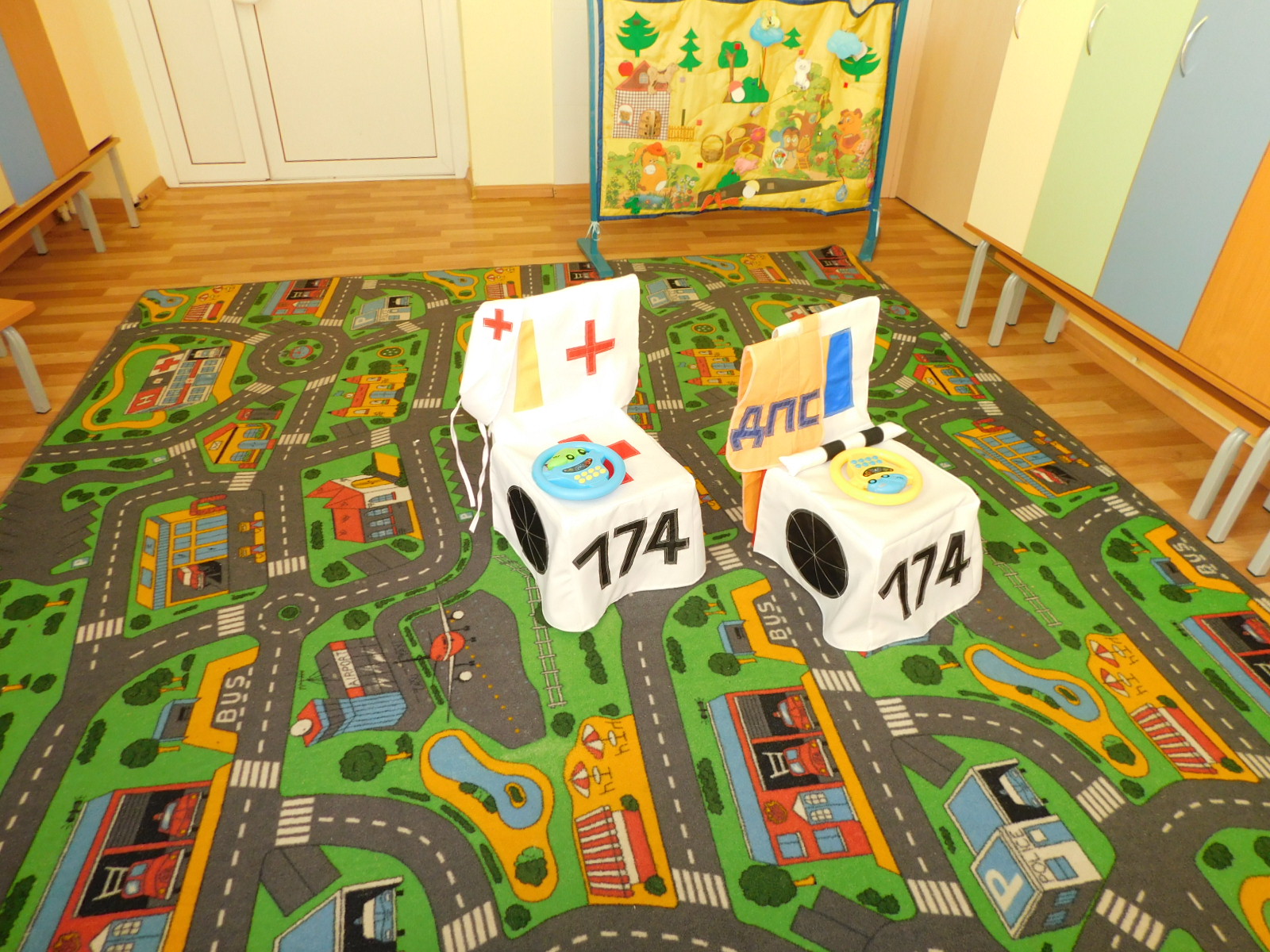 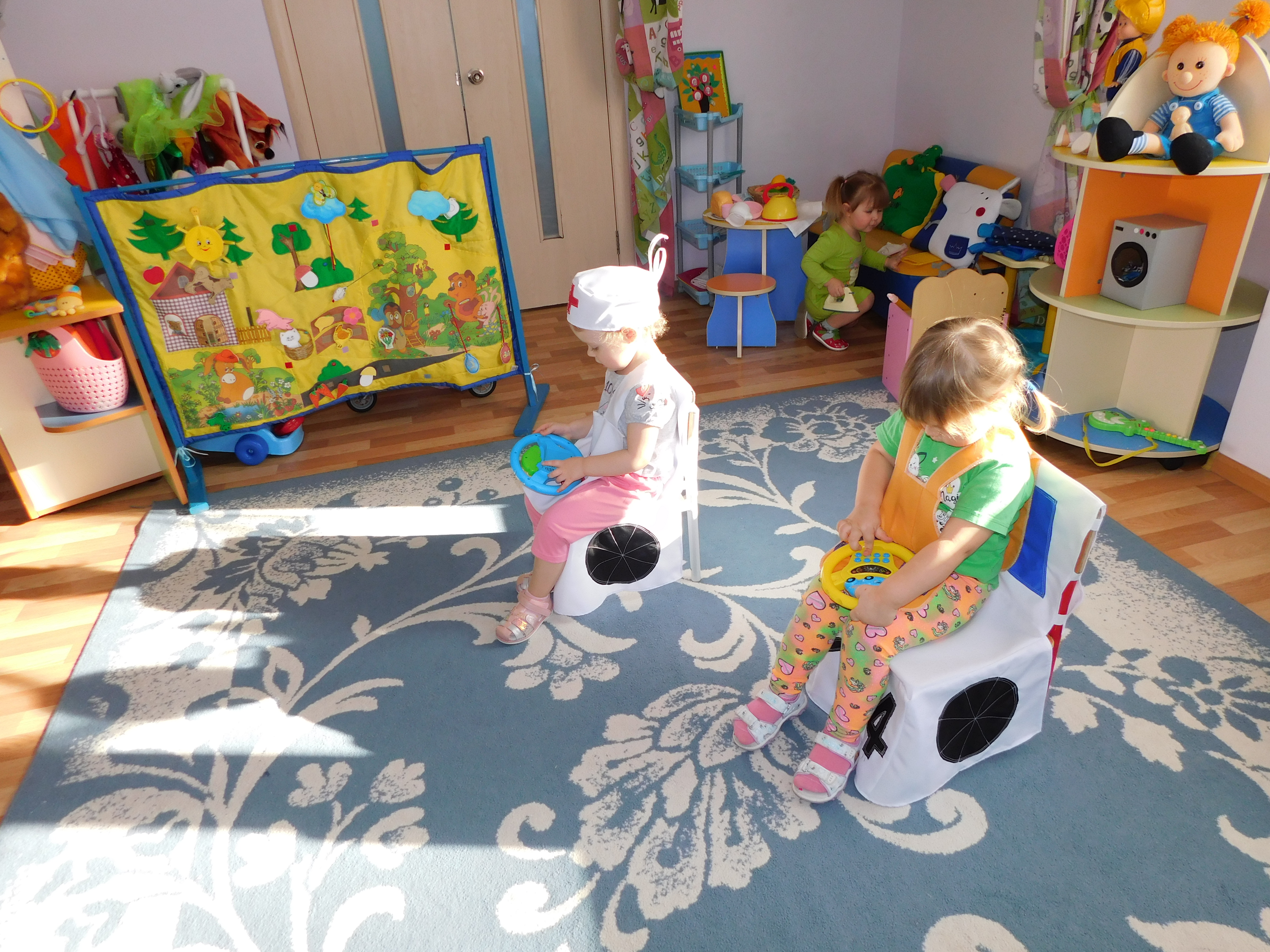 Легкие накидки ребята могут надеть самостоятельно, переставить стул с чехлом на другое место. В игру с удовольствием включаются и мальчики и девочки.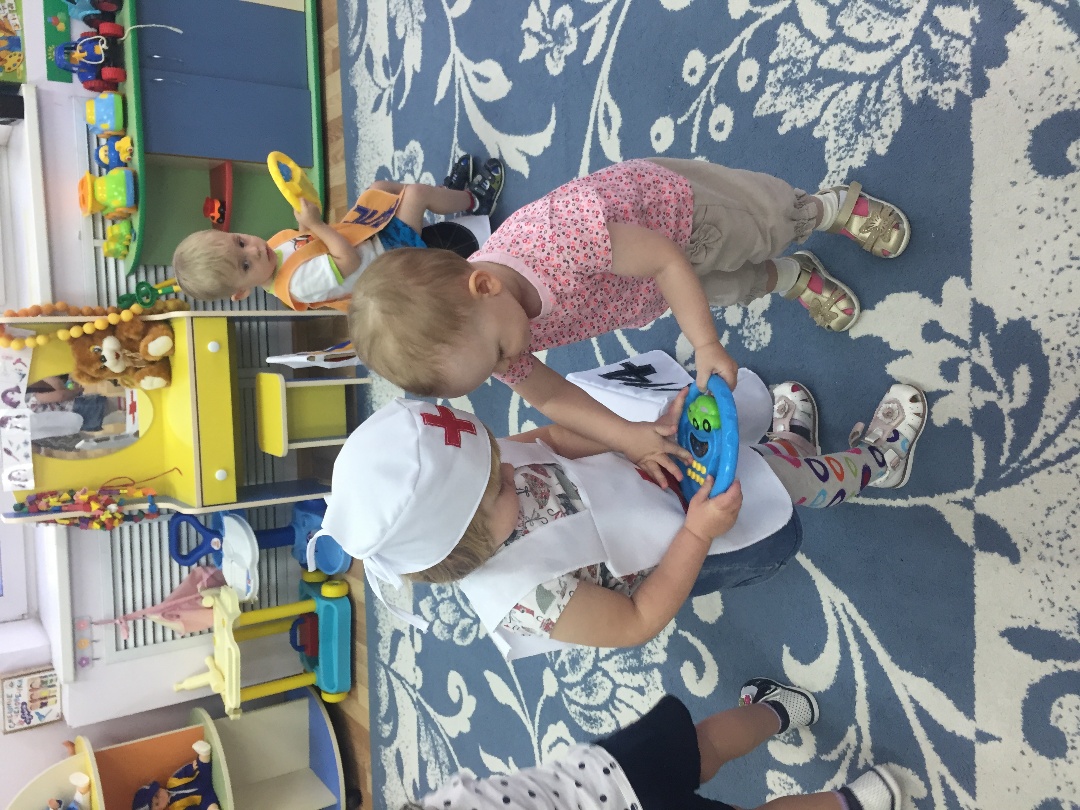 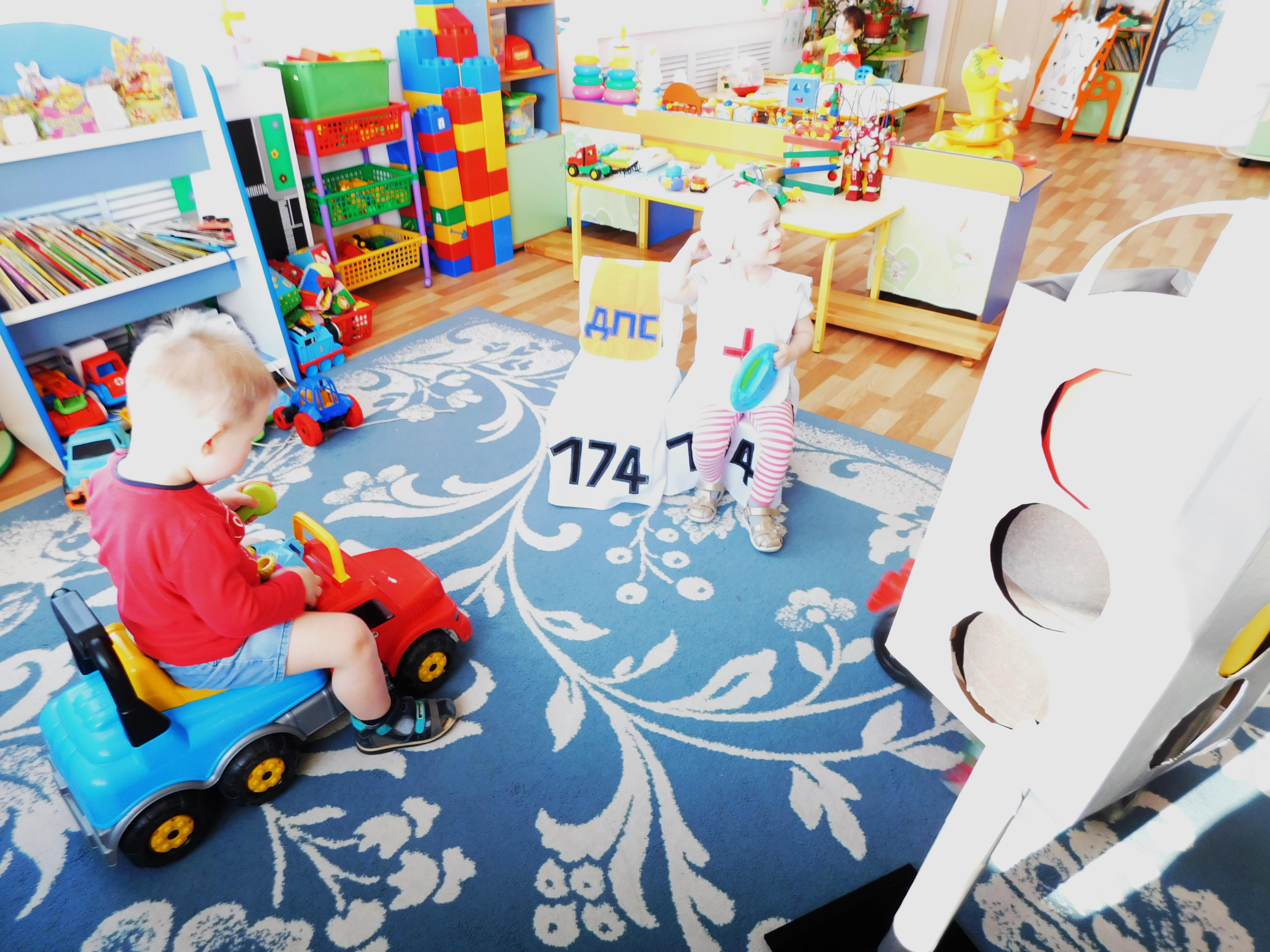 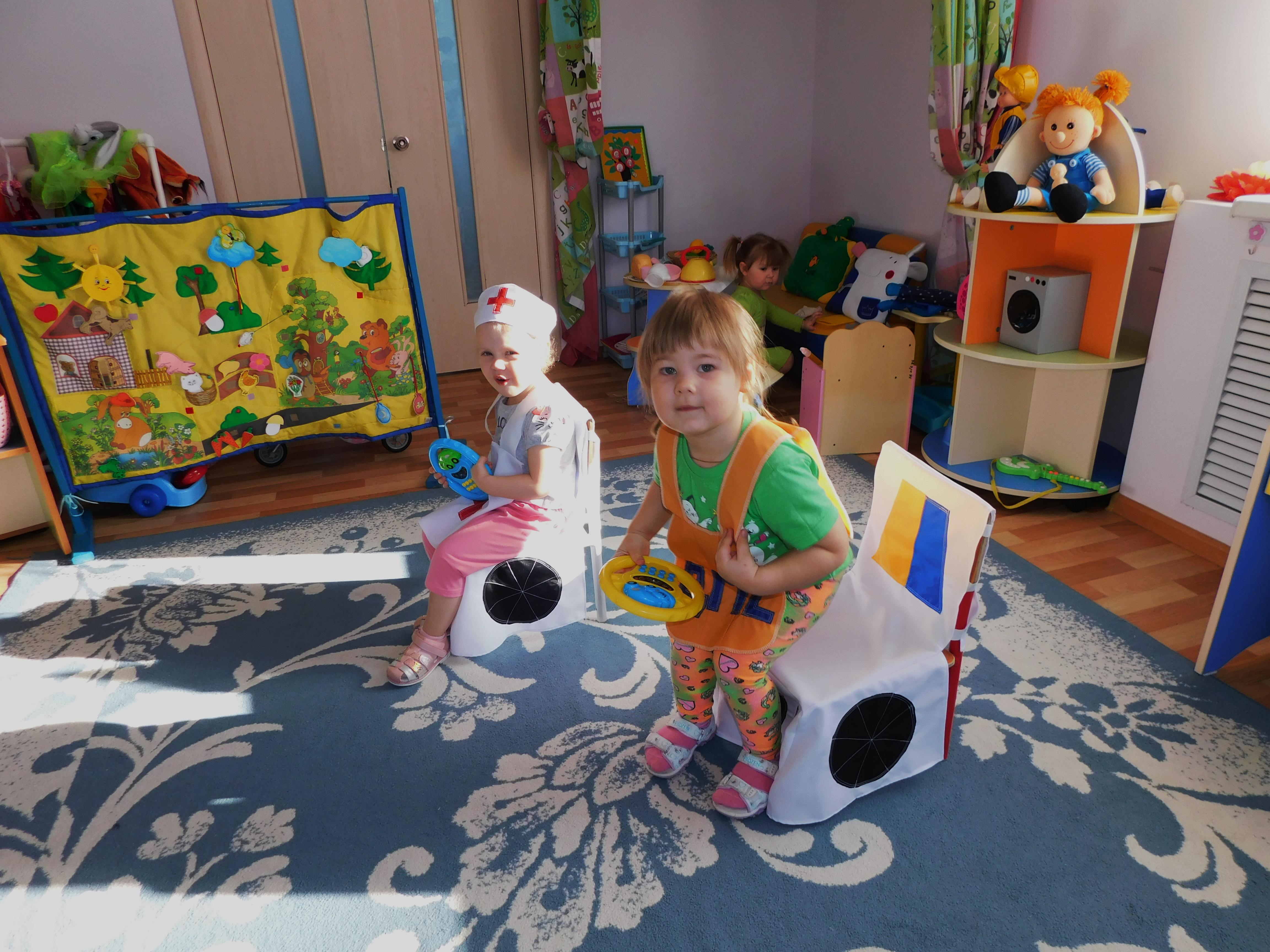 Дети очень любят, когда в игре появляется что-то новое. Например, светофор с меняющимися сигналами заинтересовал водителей.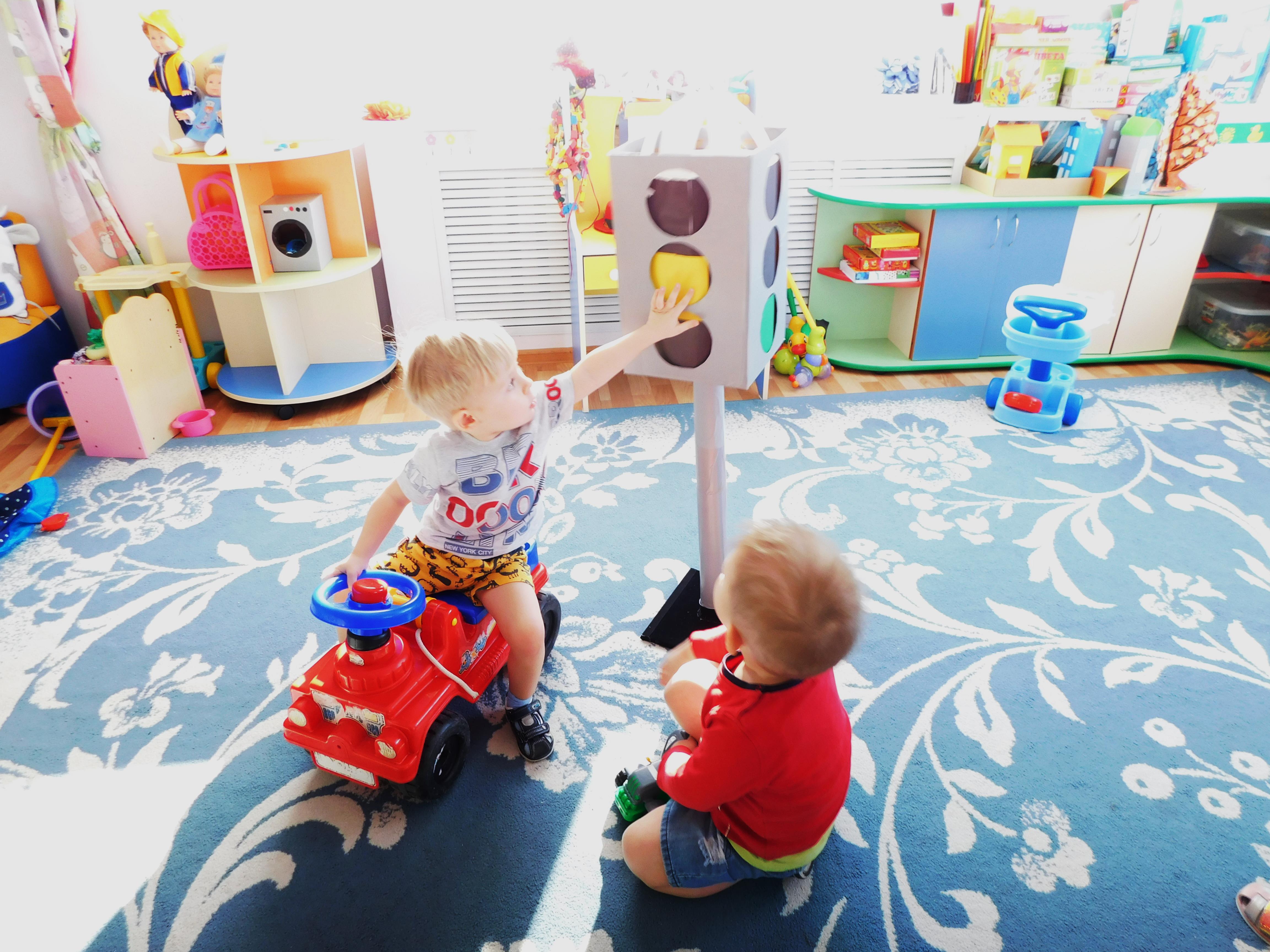 А для пешеходов появился безопасный пешеходный переход в виде коврика.Воспитатели предлагают варианты игровых действий: пойти на прогулку с малышом в коляске и перенести его на руках  на другую сторону улицы, так как делает мама.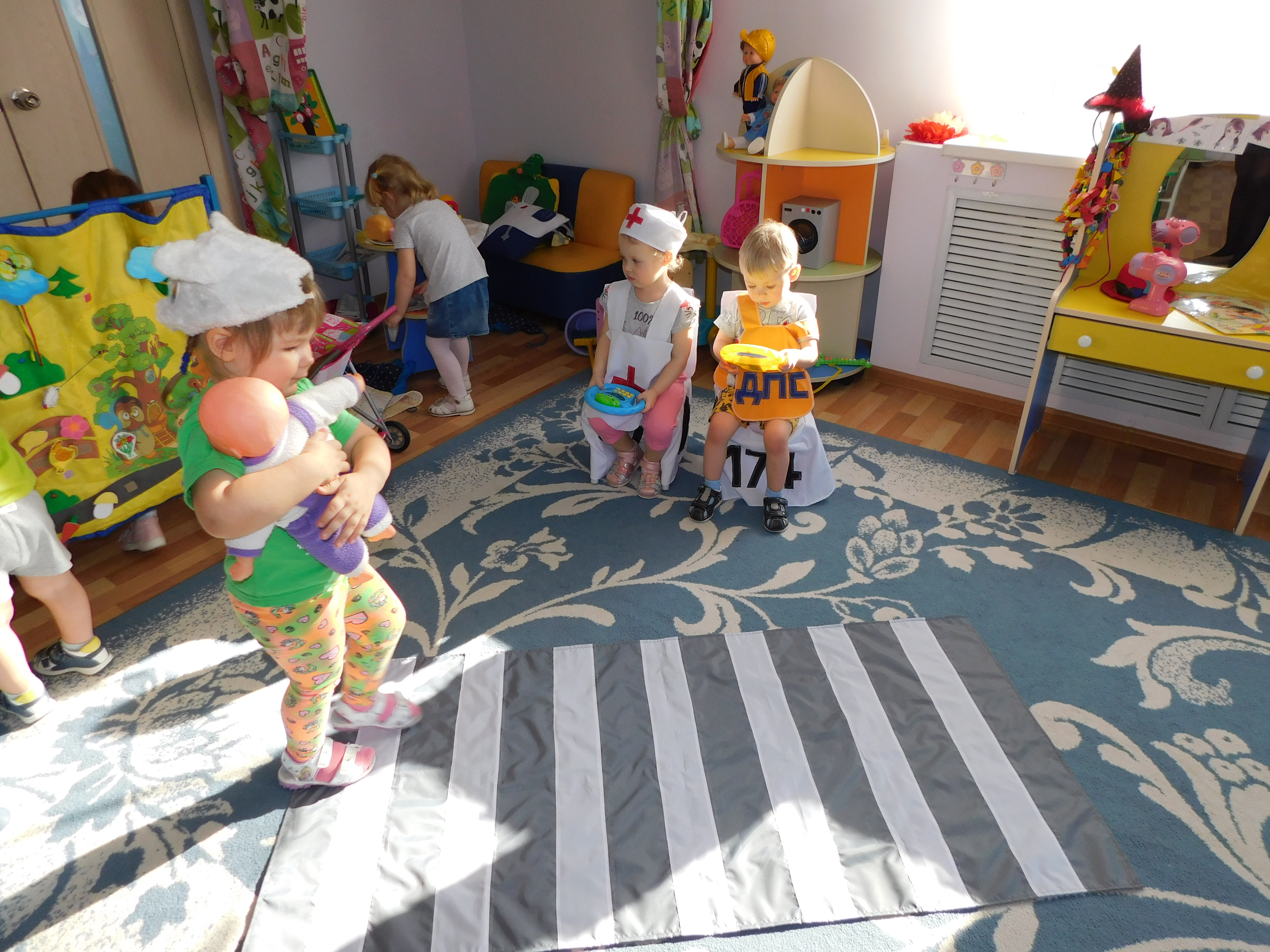 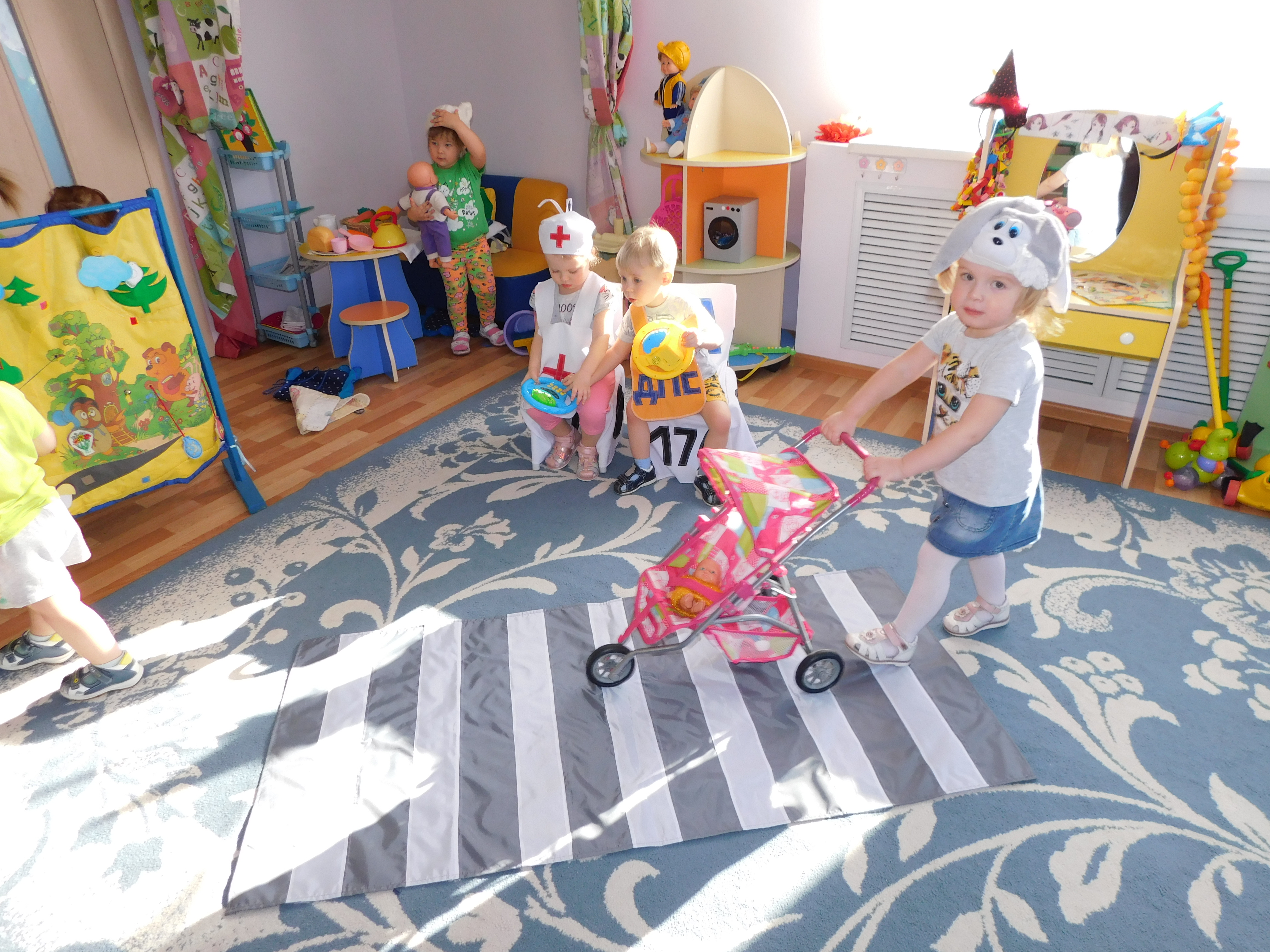 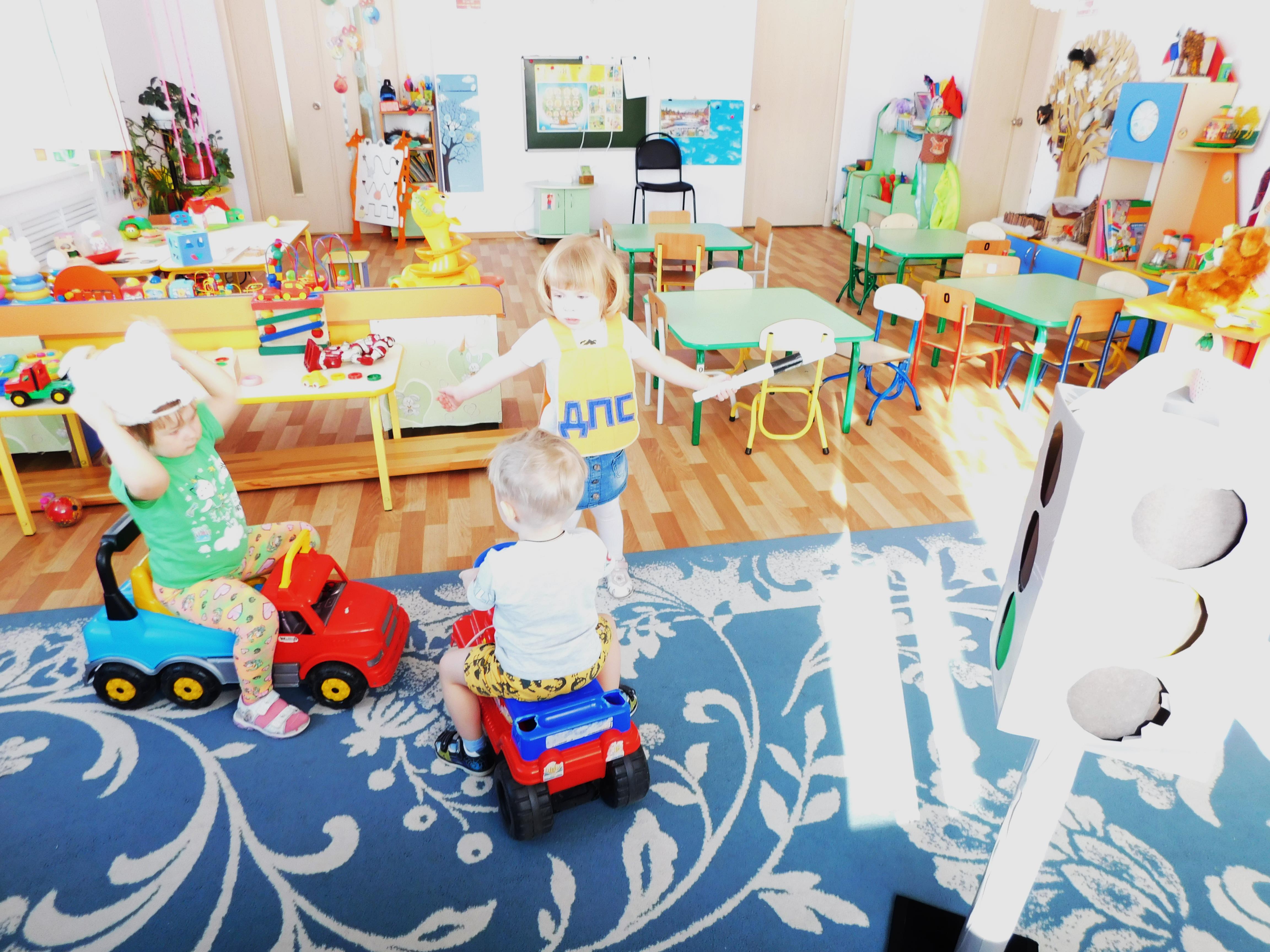 Пополнение сюжетной игры атрибутами, не только обеспечивает возможность освоения новых игровых действий, но и содержательно интересно проводить время ребенку в детском саду.